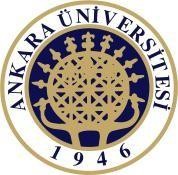 ANKARA ÜNİVERSİTESİDERS KAYIT FORMUANKARA ÜNİVERSİTESİDERS KAYIT FORMUANKARA ÜNİVERSİTESİDERS KAYIT FORMUI- ÖĞRENCİ BİLGİLERİI- ÖĞRENCİ BİLGİLERİI- ÖĞRENCİ BİLGİLERİADI	: ADI	: ADI	: SOYADI	: SOYADI	: SOYADI	: NUMARASI	: NUMARASI	: NUMARASI	: FAKÜLTE/YÜKSEKOKUL	: FAKÜLTE/YÜKSEKOKUL	: FAKÜLTE/YÜKSEKOKUL	: BÖLÜM/PROGRAM	:  BÖLÜM/PROGRAM	:  BÖLÜM/PROGRAM	:  DANIŞMANI	: DANIŞMANI	: DANIŞMANI	: TELEFONU	: Ev: ....................................... İş: ................................... Cep: TELEFONU	: Ev: ....................................... İş: ................................... Cep: TELEFONU	: Ev: ....................................... İş: ................................... Cep: E-mail	: E-mail	: E-mail	: II- DERS KAYIT BİLGİLERİDERS YILI	:SINIFI/YARIYILI	: ALACAĞI DERSLERDersin Kodu	Dersin Adı	Şubesi	Statüsü1	Ders	DersTipi2	Saati                                                                                                                                  Toplam Ders Saati :                                                                                                                                  Toplam AKTS       :  1 Statüsü: Zorunlu Ders ise (Z), Seçmeli Ders ise (S) yazınız.2 Ders Tipi: Ders ise (D), Uygulama ise (U), Staj ise (ST), Bireysel Çalışma ise (B) yazınız.Ulusal KrediAKTSKrediIII- ONAY	TARİH: ........../......../20......…………………..	………………..	…………………..Öğrenci	Danışman	Öğrenci İşleri(İmza)	(Unvan,Ad Soyad,İmza)	(Unvan,Ad Soyad,İmza)Ders Kayıt Formunu düzenleyip, danışmanınıza onaylattıktan sonra Biriminiz Öğrenci İşleri Bürosuna teslim ediniz.Adres: Ord.Prof.Dr. Şevket Aziz KANSU (Ek Hizmet) Binası Beşevler ANKARA Tel: 0 (312) 215 90 01 – 0 (312) 215 67 20III- ONAY	TARİH: ........../......../20......…………………..	………………..	…………………..Öğrenci	Danışman	Öğrenci İşleri(İmza)	(Unvan,Ad Soyad,İmza)	(Unvan,Ad Soyad,İmza)Ders Kayıt Formunu düzenleyip, danışmanınıza onaylattıktan sonra Biriminiz Öğrenci İşleri Bürosuna teslim ediniz.Adres: Ord.Prof.Dr. Şevket Aziz KANSU (Ek Hizmet) Binası Beşevler ANKARA Tel: 0 (312) 215 90 01 – 0 (312) 215 67 20III- ONAY	TARİH: ........../......../20......…………………..	………………..	…………………..Öğrenci	Danışman	Öğrenci İşleri(İmza)	(Unvan,Ad Soyad,İmza)	(Unvan,Ad Soyad,İmza)Ders Kayıt Formunu düzenleyip, danışmanınıza onaylattıktan sonra Biriminiz Öğrenci İşleri Bürosuna teslim ediniz.Adres: Ord.Prof.Dr. Şevket Aziz KANSU (Ek Hizmet) Binası Beşevler ANKARA Tel: 0 (312) 215 90 01 – 0 (312) 215 67 20